Vitae and publications2011 - Now Assistant lecturer of Plant Pathology Faculty of AgriculturePublication: 1-Amal ,M.I.Eraky, Safynas Abd El-Salam M.Baker and F.G.Fahmy.2010. Cytopathological studies on Alfalfa mosaic virus (AMV) in potato plants. Egypt.J.Phytopathol.,Vol.38,No.1-2,pp.137-148.2-Amal Eraky,Safynaz,Abdel-Salam,F.G.Fahmy and O.Abdel- Haq.2014. Molecular identification of viruses responsible for severe symptoms on potato growing in Assiut governorate (Upper Egypt). Journal of Biotechnology and Biomaterials. Volume 3,Issue 5,Page 41. 5th world Congress on Biotechnology June 25-27,2014 Valencia Conference ,Spain.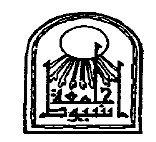 جامعة أسيوطكلية الزراعةقسم أمراض النبات 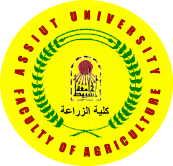 Name: Safynaz Abd Elsalam MohamedTitle:Assistant  lecturerEmail:Safinaz.bakr @agr.au.edu.egDepartment: Plant PathologyResearch Specialty:Viral  diseasesAddress:Assiut University- Faculty of Agriculture- Department of Plant Pathology Assiut- Egypt.Assiut University- Faculty of Agriculture- Department of Plant Pathology Assiut- Egypt.Phone:Home:  088-2134084                                      mobile:01021734435  Home:  088-2134084                                      mobile:01021734435  Fax:(2088)331384)(2088)331384)Biography:Education:Education:B.Sc.	Plant Pathology (2005) Assiut University, EgyptB.Sc.	Plant Pathology (2005) Assiut University, EgyptM. Sc. Thesis (Use of tissue culture techniques for obtaining potato plants free from certain viruses) . 2010M. Sc. Thesis (Use of tissue culture techniques for obtaining potato plants free from certain viruses) . 2010Place and Date birth:February 28, 1985 Assiut , Egypt.February 28, 1985 Assiut , Egypt.Employment and Research Experience:(2005 - 2010): Demonstrator of Plant Pathology, College of Agric., Assiut Univ.(2011 – Until now ): Assistant Lecturer of Plant Pathology.(2005 - 2010): Demonstrator of Plant Pathology, College of Agric., Assiut Univ.(2011 – Until now ): Assistant Lecturer of Plant Pathology.